Skill Management Plan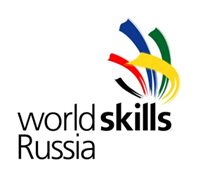 IV Региональный чемпионат Оренбургской области «Молодые профессионалы»(World Skills Russia) 2018Компетенция моды: 31 Технологии модыSkill Management Plan является обязательной частью системы контроля качества в рамках Национального Чемпионата Оренбургской области «Молодые профессионалы» (World Skills Russia) 2018 г.SMP является дорожной картой, направляющим документом (задания, сроки, ответственность и т. д.) для успешного проведения и управления каждым днем соревнований.Команда управления компетенцией SMT (MC, CE, DCE, TE) ответственна за производство, составление плана за 1 день до соревнований  и предоставление Техническому департаменту Союза ВСР. Далее Команда управления компетенцией ответственна за обеспечение необходимых задач и соблюдение менеджмент плана в течение проведения конкурса.С — 1 = за 1 день до соревнованийCE – Главный экспертDCE – зам. Главного экспертаTE — Технический экспертEC — Эксперт компатриотSMT — Команда управления компетенциейПрограмма мероприятияIV Региональный чемпионат Оренбургской области - 2018 года «Молодые профессионалы»Компетенция 31-Технологии модыСогласовано:Менеджер компетенции _____________________________________ С.Г.ПершинаС-1С1С2С3С4С5С+112345630.10.2018728.10.201829.10.201830.10.201831.10.201801.11.201802.11.201803.11.2018воскресеньепонедельниквторниксредачетвергпятницасубботаДля подготовки соревнованийСоревновательные дниСоревновательные дниСоревновательные дниСоревновательные дниСоревновательные дниДень после соревнований День С-128.10.2018 (День 1 из 7) День С-128.10.2018 (День 1 из 7) День С-128.10.2018 (День 1 из 7) День С-128.10.2018 (День 1 из 7) День С-128.10.2018 (День 1 из 7)ВремяВремяМероприятиеУчастникиУчастники13.00-19.0013.00-19.00Подготовка к соревнованиямSMTSMT13.0013.00Прибытие CE, экспертовTETE13.30-18.0013.30-18.00Аудит площадок проведения РЧВнесение необходимых организационных корректив.Устранение неполадок, решение возможных проблемSMT организаторы площадкиSMT организаторы площадки13.30-14.0013.30-14.00Проверка экспертов, участников в системе CISЭксперт CISЭксперт CIS14.00-14.3014.00-14.30Регистрация экспертов-компатриотов и участников чемпионатаПроведение инструктажа по техники безопасности при проведении массовых мероприятий. Проведение инструктажа по ОТ и  ТБ.Оформление протоколов по ТБ и ОТ.                                  CEDCETECEDCETE14.30-15.0014.30-15.00Встреча экспертов РЧ на площадке соревнований. Знакомство экспертов. Работа экспертного сообщества:-Обсуждение правил Чемпионата, - Обсуждение ТО и КЗ. - Обсуждение проблематичных вопросов. -Обсуждение правил проверки тулбоксов.-Оформление протоколов по ознакомлению с Правилами Чемпионата, ТО и КЗ. SMT  ECНезависимые экспертыSMT  ECНезависимые эксперты15.00-17.0015.00-17.00Ознакомление участников с конкурсными местами. Жеребьевка участников. Стажировка на оборудовании.УчастникиEC ,TEУчастникиEC ,TE15.00-16.0015.00-16.00Работа экспертного сообщества (продолжение)Разграничение полномочийРаспределение групп судей. Подготовка оценочных листов.Сверка данных в CIS.SMT EC Независимые экспертыЭксперт CISSMT EC Независимые экспертыЭксперт CIS16.00-17.0016.00-17.00Объяснение участникам КЗ, оценка и распределение модулей.Ознакомление с расписанием соревновательной части РЧ. Проверка тулбоксов. Оформление протоколов по проверке тулбоксов. SMT EC Независимые экспертыSMT EC Независимые эксперты17.00-18.0017.00-18.00Работа экспертного сообщества (продолжение)Утверждение критериев оценки и списка нарушений.Внесение 30% изменения в КЗ Оформление протоколов по критериям оценки и списка нарушений. Составление и подписание протоколовSMT EC Независимые экспертыSMT EC Независимые эксперты18.0018.00Трансфер для участников и экспертов-компатриотовTE, волонтерыTE, волонтеры18.00-18.3018.00-18.30Подготовка оценочных ведомостей.CE, DCE CE, DCE 18.30-19.0018.30-19.00Загрузка критериев в CISЭксперт CISЭксперт CIS19.00-20.0019.00-20.00Подготовка документацииCE,DCECE,DCE День С129.10.2018 (День 2 из 7) День С129.10.2018 (День 2 из 7) День С129.10.2018 (День 2 из 7) День С129.10.2018 (День 2 из 7) День С129.10.2018 (День 2 из 7)ВремяВремяМероприятиеУчастникиУчастники8.30 8.30 Сбор участников соревнования.Регистрация участников и экспертовDCE, ТЕВолонтерыDCE, ТЕВолонтеры9.009.00Брифинг участников. Прохождение участниками инструктаж по охране труда и технике безопасности. Подписание протоколов.CE, DCE Участники, ECCE, DCE Участники, EC9.209.20Подготовка рабочего места. Проверка тулбоксаDCE , экспертыУчастникиDCE , экспертыУчастники10.0010.00Трансфер экспертов, участников на церемонию открытия РЧ CE, DCEEC, участникиНезависимые эксперты ВолонтерыCE, DCEEC, участникиНезависимые эксперты Волонтеры11.0011.00Церемония открытия VI Регионального чемпионата Оренбургской области - 2018 года «Молодые профессионалы»CE, DCEEC, участникиНезависимые эксперты ВолонтерыCE, DCEEC, участникиНезависимые эксперты Волонтеры12.0012.00Трансфер экспертов, участников на конкурсную площадкуCE, DCEEC, участникиНезависимые эксперты ВолонтерыCE, DCEEC, участникиНезависимые эксперты Волонтеры12.30-13.3012.30-13.30ОбедВСЕВСЕ14.00-17.0014.00-17.00World Skills соревнование открыто для публики13.30 13.30 Подготовка к Модулю B.: МАКЕТИРОВАНИЕ: Жеребьевка вариантов конкурсного задания Подготовка к Модулю В Ознакомление с заданием Модуля ВCE, DCEУчастники,EC CE, DCEУчастники,EC 14.0014.00СТАРТ  - Модуль B.: МАКЕТИРОВАНИЕ   CE, DCEУчастники,ECCE, DCEУчастники,EC14.00-16.0014.00-16.00Выполнения задания – Модуль B.: МАКЕТИРОВАНИЕ    (2 часа)DCE ,ТE Участники, ECDCE ,ТE Участники, EC16.0016.00СТОП — МОДУЛЬ B.: МАКЕТИРОВАНИЕ    5 мин. На уборкуCE, DCEучастники, ECCE, DCEучастники, EC16.1516.15Сбор экспертами результатов работы и оценивание работ Работа О-судей Работа групп судейВыставление оценок. CE, DCEEC Независимые экспертыCE, DCEEC Независимые эксперты18.0018.00Внесение оценок в CIS - Модуль СЭксперт CISЭксперт CIS18.0018.00Ужин ВСЕ ВСЕ 18.3018.30Трансфер участников в гостиницыTE, ВолонтерыУчастникиTE, ВолонтерыУчастникиПо заявкеПо заявкеТрансфер экспертов в гостиницыTE, Эксперты TE, Эксперты    День С230.10.2018 (День 3 из 7)   День С230.10.2018 (День 3 из 7)   День С230.10.2018 (День 3 из 7)   День С230.10.2018 (День 3 из 7)   День С230.10.2018 (День 3 из 7)ВремяВремяВремяМероприятиеУчастники8.30 8.30 8.30 Сбор участников соревнования.Регистрация участников и экспертовDCE, ТЕВолонтеры9.009.009.00Брифинг участников. Прохождение участниками инструктаж по охране труда и технике безопасности. Подписание протоколов.CE, DCE УчастникиEC9.209.209.20Подготовка рабочего места. Проверка тулбоксаDCE , экспертыУчастники9.409.409.40Подготовка к модулю С.: Конструктивное   моделирование женского платья  -Жеребьевка вариантов конкурсного задания -Подготовка к Модулю С  -Ознакомление с заданием Модуля СCE, DCEУчастникиEC10.0010.0010.00СТАРТ -  Модуль С.: КОНСТРУКТИВНОЕ   МОДЕЛИРОВАНИЕ ЖЕНСКОГО ПЛАТЬЯ (5 часов) CE, DCE Участники, эксперты10.00-13.0010.00-13.0010.00-13.00Выполнения Задания – Модуль С.: Конструктивное   моделирование женского платья  (3 часа)DCE, ТЕ Участники, EC10.00-18.0010.00-18.0010.00-18.00World Skills соревнование открыто для публики13.00-14.0013.00-14.0013.00-14.00ОбедВсе14.00-16.0014.00-16.0014.00-16.00Продолжение выполнения задания по модулю D «Изготовление женского  платья (2часа)DCE, ТЕ Участники, EC16.0016.0016.00СТОП — МОДУЛЬ С.: КОНСТРУКТИВНОЕ   МОДЕЛИРОВАНИЕ ЖЕНСКОГО ПЛАТЬЯ  5 мин. на уборкуCE, DCEЭксперты-компатриоты Независимые эксперты16.1516.1516.15Сбор экспертами результатов работы и оценивание работ Работа О-судей Работа групп судейВыставление оценок. CE, DCEЭксперты-компатриотыНезависимые эксперты18.0018.0018.00Внесение оценок в CIS - Модуль СЭксперт CIS18.0018.0018.00Ужин ВСЕ 18.3018.3018.30Трансфер участников в гостиницыTE, ВолонтерыУчастникиПо заявкеПо заявкеПо заявкеТрансфер экспертов в гостиницыTE, Эксперты День С331.11.2018 (День 4 из 7)День С331.11.2018 (День 4 из 7)День С331.11.2018 (День 4 из 7)День С331.11.2018 (День 4 из 7)День С331.11.2018 (День 4 из 7)8.30 8.30 8.30 Сбор участников соревнования.Регистрация участников и экспертовCEВолонтеры9.009.009.00Брифинг участников. Прохождение участниками инструктаж по охране труда и технике безопасности. Подписание протоколов.CE, DCEУчастники, EC9.159.159.15Подготовка рабочего места. Проверка тулбоксаDCE ,ТE Участники, EC9.00-18.009.00-18.009.00-18.00World Skills соревнование открыто для публики9.409.409.40Подготовка к модулю Д.: Изготовление  женского платья  -Подготовка к Модулю Д CE, DCEУчастникиEC10.0010.0010.00Старт МОДУЛЬ D: ИЗГОТОВЛЕНИЕ ЖЕНСКОГО  ПЛАТЬЯ (10 часов)Участники, эксперты10.00-13.0010.00-13.0010.00-13.00Выполнения задания по модулю D «Изготовление женского  платья (3 часа)Участники13.00-14.0013.00-14.0013.00-14.00ОбедВСЕ14.00-18.1514.00-18.1514.00-18.15Продолжение выполнения задания по модулю D «Изготовление женского  платья (4 часа, с перерывом на 15 мин)Участники, эксперты15.30-15.4515.30-15.4515.30-15.45ПерерывУчастники18.3018.3018.30Ужин ВСЕ 19.0019.0019.00Трансфер участников в гостиницыTE, ВолонтерыУчастникиПо заявкеПо заявкеПо заявкеТрансфер экспертов в гостиницыTE, Эксперты День С4  01.11.2018 (День 5 из 7)День С4  01.11.2018 (День 5 из 7)День С4  01.11.2018 (День 5 из 7)День С4  01.11.2018 (День 5 из 7)ВремяВремяМероприятиеУчастники8.30 8.30 Сбор участников соревнования.Регистрация участников и экспертовCEВолонтеры9.009.00Брифинг участников. Прохождение участниками инструктаж по охране труда и технике безопасности. Подписание протоколов.CE, DCE Участники9.209.20Подготовка рабочего места. Проверка тулбоксаУчастники Независимые эксперты9.00-18.009.00-18.00World Skills соревнование открыто для публики9. 30 -12.309. 30 -12.30Окончание  выполнения задания по модулю D «Изготовление женского  платья (3 часа)DCE, ТЕ Участники, эксперты12.3012.30СТОП — МОДУЛЬ С.: КОНСТРУКТИВНОЕ   МОДЕЛИРОВАНИЕ ЖЕНСКОГО ПЛАТЬЯ  5 мин. на уборкуCE, DCEЭксперты-компатриоты Независимые эксперты12.30-13.3012.30-13.30ОбедВСЕ13.3013.30Дополнительное время на выполнение модуля С, согласно хронометражуDCE, ТЕ Участники, экспертыСбор экспертами результатов работы и оценивание работ DCE, ТЕ14.3014.30Работа О-судей Работа групп судейВыставление оценок. CE, DCEЭксперты-компатриотыНезависимые эксперты17.3017.30Внесение оценок в CIS - Модуль СЭксперт CIS18.0018.00Ужин ВСЕ По заявкеПо заявкеТрансфер участников в гостиницыTE, ВолонтерыУчастникиПо заявкеПо заявкеТрансфер экспертов в гостиницыTE, Эксперты  День С5 02.11.2018 (День 6 из 7) День С5 02.11.2018 (День 6 из 7) День С5 02.11.2018 (День 6 из 7) День С5 02.11.2018 (День 6 из 7)ВремяМероприятиеМероприятиеУчастники8.45-9.00Сбор экспертов на площадке соревнованияСбор экспертов на площадке соревнованияВсе эксперты09.00-10.30Оформление всей документации РЧ 2018. Сдача результатов в дирекцию чемпионата.Оформление всей документации РЧ 2018. Сдача результатов в дирекцию чемпионата.CE  DCE TEЭксперт CIS10.30-11.00Подписание итоговых протоколов Подписание итоговых протоколов Все эксперты11.00Сбор участников  на площадке соревнованияСбор участников  на площадке соревнованияУчастники11.00Брифинг с участниками и экспертамиБрифинг с участниками и экспертамиCE, DCE,УчастникиЭксперты-компатриотыНезависимые эксперты11.30-13.00Свободное времяСвободное время13.00 -14.00ОбедОбедВСЕ14.00-14.30Трансфер экспертов, участников на церемонию закрытия РЧТрансфер экспертов, участников на церемонию закрытия РЧTE Все эксперты УчастникиВолонтеры15.00Церемония закрытия VI Регионального чемпионата Оренбургской области - 2018 года «Молодые профессионалы»Церемония закрытия VI Регионального чемпионата Оренбургской области - 2018 года «Молодые профессионалы»CE DCEУчастники Эксперты-компатриотыНезависимые экспертыСпонсоры ВолонтёрыПо заявкеТрансфер участников в гостиницыТрансфер экспертов в гостиницыТрансфер участников в гостиницыТрансфер экспертов в гостиницыTE  Эксперты УчастникиВолонтерыДень С+1  03.11.2018 (День 7 из 7)День С+1  03.11.2018 (День 7 из 7)День С+1  03.11.2018 (День 7 из 7)День С+1  03.11.2018 (День 7 из 7)По заявкеОтъезд  участников и экспертов-компатриотовОтъезд  участников и экспертов-компатриотовTE ВолонтерыПо заявкеОтъезд экспертовОтъезд экспертовTE Волонтеры